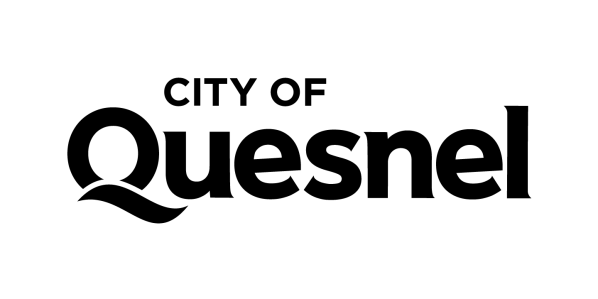 JOB POSTINGExternal - CUPE Local 1050The City of Quesnel wishes to fill a student Curatorial Assistant position at the Quesnel & District Museum & Archives. Reporting to the Museum & Heritage Manager, the Curatorial Assistant will help with daily operations including visitor reception and gift shop sales, security and maintenance.   Additional tasks include: Selectively scan the Observer negative collection & create descriptive finding aidsPhotograph artifacts and update collection records for public access online.  Exhibit  Development  preparing exhibit labels, interpretive text and digital content The Quesnel & District Museum & Archives is a respected community organization known for its outstanding collection, engaging exhibits and high quality programs and services.  You will be joining a team of two permanent staff, two summer students and dedicated volunteers who help preserve the history of the North Cariboo and promote an appreciation of the region’s heritage. Duration of work:	May 17 to September 3, 2022 **Hours/week: 		37.5 Hours per weekREQUIRED QUALIFICATIONSEducation and Experience:Applicants must be:A Canadian citizen or legally entitled to work in Canada.Willing to commit to the full employment period, with no other significant work commitments (more than 30 hours per week)16-30 years of age, registered in, and returning to, full time educationApproved as an eligible candidate by the Young Canada Works ProgramMust be in compliance with the City’s Mandatory Vaccination PolicyThe ideal candidate:Is welcoming and provides excellent customer service  Has superior communication skills and is proficient in English, both written and spokenPossess excellent organizational & research skills and applies guidelines consistentlyIs knowledgeable and interested in regional and British Columbia history.Has a high level of computer literacy   Demonstrates a sense of design and ability to complete basic exhibit preparation tasksIs self-motivated and able to work independently Preference given to candidates with previous work or volunteer experience in a museum, archives or historic site.  Testing and interviews will be required. The City of Quesnel appreciates the interest of all applicants.  Only those selected for an interview will be contacted.**This positon is dependent on grant funding and public health protocols allowing for public hours of operation at the Quesnel & District Museum. Position:  Curatorial Assistant,  Quesnel Museum - Summer Student positionStatus:  Full-Time ( Term 16 Weeks)Posting Date:   March 31, 2022Application Deadline:  April 26, 2022                        by 4pm   Competition number:  22-32Wage: $18.36 (plus $1.20 in lieu of benefits) How to apply:Please send your resume with competition number, in confidence to:Human Resources AdvisorCity of Quesnel, 410 Kinchant Street, Quesnel, BC  V2J 7J5Apply online or Email:  hr@quesnel.ca (Word or pdf document only please)How to apply:Please send your resume with competition number, in confidence to:Human Resources AdvisorCity of Quesnel, 410 Kinchant Street, Quesnel, BC  V2J 7J5Apply online or Email:  hr@quesnel.ca (Word or pdf document only please)